Colegio República ArgentinaO’Carrol  # 850-   Fono 72- 2230332                    Rancagua                                                                      TAREA DE MATEMÁTICAS 4°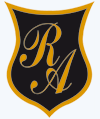 7ªsemana desde  11 al 15 mayoAhora vamos a poner a prueba tus conocimientos, ayuda a Pablo y Antonio.Pablo y Antonio  quieren regalarle  un osito a su profesora que se canjea con 30 tickets. Desean  saber cuántos tickets debe poner cada uno. 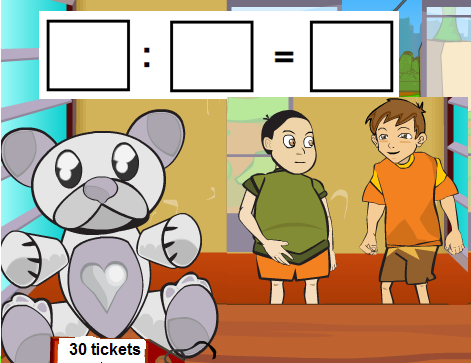 En este caso sería 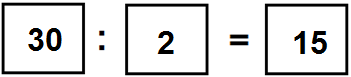 ¿Qué pasaría  si hubiera otra amiga más  para ayudar a comprar el osito y ahora fueran 3 en vez de 2?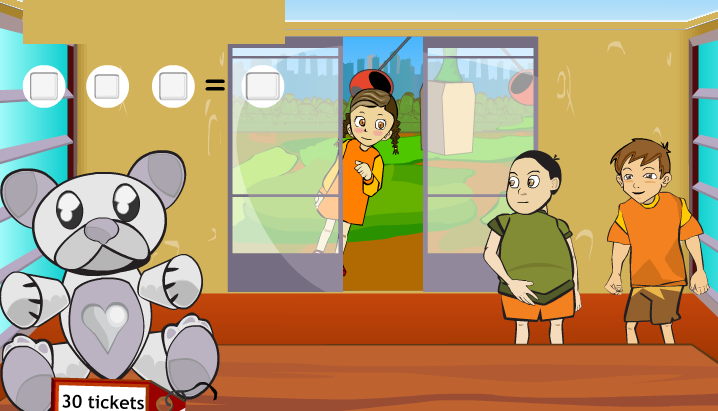 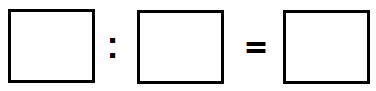 ¿y si fueran 5 amigos?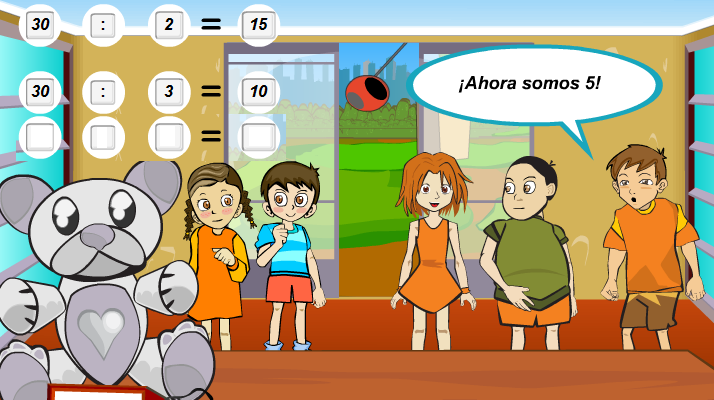 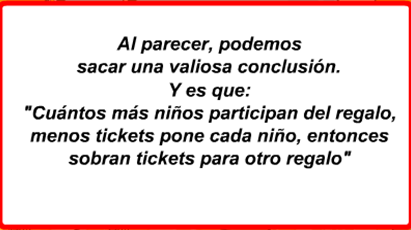 Resuelve el siguiente problema utilizando los 4 pasos aprendidos en esta clase.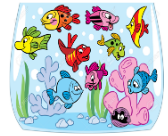 En una pecera caben 9 peces. Si Pablo tiene 4 peceras  ¿Cuántas peces tiene en total?Solucionario.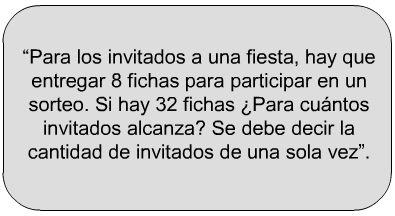 Nombre:Curso:                                                                                  Fecha : OA   : Resolver problemas de divisiones por agrupamiento en base a una medida y de reparto equitativo, a través del uso de 4 pasos distintos para organizar tu información, manteniendo una actitud positiva frente al trabajo.Paso 1 Copia el problema en tu cuaderno y marca la información (datos) relevante para resolver el problema y la pregunta.Paso 2Ordena la información y selecciona la operación:Nº de grupos:                          ______  Nº de elementos por grupo    ______Total de elementos:                ______Paso 3Realiza la operación seleccionada:Paso 4Respondo a la pregunta y analizo si la respuesta me permite realmente resolver la situación problemática planteada.Paso 1 	Para los invitados a una fiesta, hay que entregar     8    fichas para participar en un sorteo. Si hay   32   fichas ¿Para cuántos invitados alcanza?Paso 2Ordena la información y selecciona la operaciónNº de grupos:                        __?____  Nº de elementos por grupo. ___8___Total de elementos:              ___32___Paso 3Realiza la operación seleccionadaPaso 4Alcanza para 4 invitados.